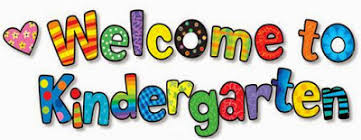 February 5, 2021Welcome Judah Families:We are all very excited about you and your little scholar joining the Judah family and the journey they are about to embark on in Kindergarten and becoming a part of our little neighborhood school.  Kindergarten is such a fun and exciting time in your child’s life. It is a time for exploring, learning, and growing. You will see your child mature in many ways: intellectually, socially, and emotionally. Kindergarten provides your child with an exciting opportunity to become part of a learning community. Kindergarten is such an important time for your child to develop a lifelong love of learning. We are eager to build a strong foundation for your child so that they can experience success throughout the school year. The Judah family looks forward to getting to know you and your child. Please do not hesitate to contact us at (916) 395-4790 if you ever have any questions throughout the year. We are looking forward to a wonderful 2021-2022 school year.The link to our new Kindergarten website is as follows:  https://sites.google.com/scusd.edu/judah-kindergarten/meet-our-teachers Please take some time to look it over. Each section can be viewed if you click on the tabs at the top of the page. We are also scheduling an informal introduction meeting prior to our meet and greet that will take place once our class assignments are formed. The meet and greet will take place prior to the beginning of the school year. The introduction meeting is scheduled for Thursday, February 11th, from 6:00pm-7:00pm. At that time, you will meet our instructional leaders as well as some of our enrichment coordinators to talk about the programs we offer. You will also have an opportunity to ask any question you might have at that time.We again look forward to meeting all of you and serving. Also, not that if you have a neighbor or friend that is interested in joining the Judah family, please share the zoom information with them so that they too may join our introductory meeting. Zoom Meeting InformationTroy Holding/Principal is inviting you to a scheduled Zoom meeting.Topic: Kindergarten Introduction NightTime: Feb 11, 2021 06:00 PM Pacific Time (US and Canada)Join Zoom Meetinghttps://scusd.zoom.us/j/81859431293Meeting ID: 818 5943 1293		Passcode: WelcomeRespectfully,Troy HoldingProud Principal